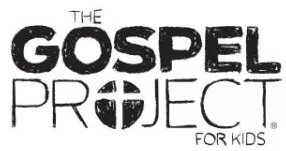 Last week, your kids learned about Deborah and Barak. This week, Judges 6 starts out in a familiar way: “The Israelites did what was evil in the sight of the Lord.” The period of Judges was not a good time for the Israelites. Their cycle of sin, bondage, deliverance, and peace clearly showed the law alone could not save them from sin.The Israelites were oppressed by the Midianites, and they cried out to God for help. God chose a man to save them, and his name was Gideon. Gideon was an unlikely leader, and he knew this. Gideon said, “Please, Lord, how can I deliver Israel? Look, my family is the weakest in Manasseh, and I am the youngest in my father’s house” (Judg. 6:15).God doesn’t need the biggest and the best to accomplish His plan. In fact, He often uses the weakest and least of people to fulfill His plans because that is what gives Him the most glory. God had a plan to empower Gideon in his weakness: “But I will be with you,” He said. (Judg. 6:16)Gideon and an army of men assembled. God told Gideon he had too many men. God didn’t want the men to think they had the power to defeat the Midianites themselves. When the army was reduced to just 300 men, they prepared for battle. (See Judg. 7:1-7.)The men ran toward the Midianites’ camp, blowing their trumpets and shouting. God turned the swords of the Midianites against each other. They ran away, but Gideon and his army chased after them and killed them.God was with the Israelites when they went to battle. The Israelites did not win the battle themselves; God fought for them. As you reflect on this story with your kids this week, point out that the Israelites cried out to God because they knew they could not save themselves. Even Gideon was not enough to save them; God used Gideon to help His people, but God fought the battle for them. The people needed someone who was mighty to save. Jesus Christ came to save us from sin because we cannot save ourselves. Only God, through Christ, can save us.Check this session’s Activity Page and Big Picture Card as well as the Gospel Project for Kids Family App for ways to interact with the Bible content this week.FAMILY STARTING POINTS ●	Babies and Toddlers○	God helps us obey Him.○	God’s people turned away from Him again.○	God was with Gideon and gave him courage.○	God sent Jesus to be with us forever.●	Preschool○	What is repentance? Repentance is turning away from sin and turning to Jesus. ○	God gave Gideon victory. ●	Kids○	What is repentance? Repentance is turning away from sin and turning to Jesus. ○	God showed Gideon that victory comes from Him.UNIT KEY PASSAGE●	1 John 1:9 (1 John 1:9a for Babies, Toddlers, and Preschoolers)